СХЕМА ВЗАИМОДЕЙСТВИЯ СО СЛУЖБАМИ И ВЕДОМСТВАМИ ПО ПРОФИЛАКТИКЕ ПРАВОНАРУШЕНИЙ, БЕЗНАДЗОРНОСТИ И НАРКОМАНИИ СРЕДИ НЕСОВЕРШЕННОЛЕТНИХ ОО БУЗУЛУКСКОГО РАЙОНА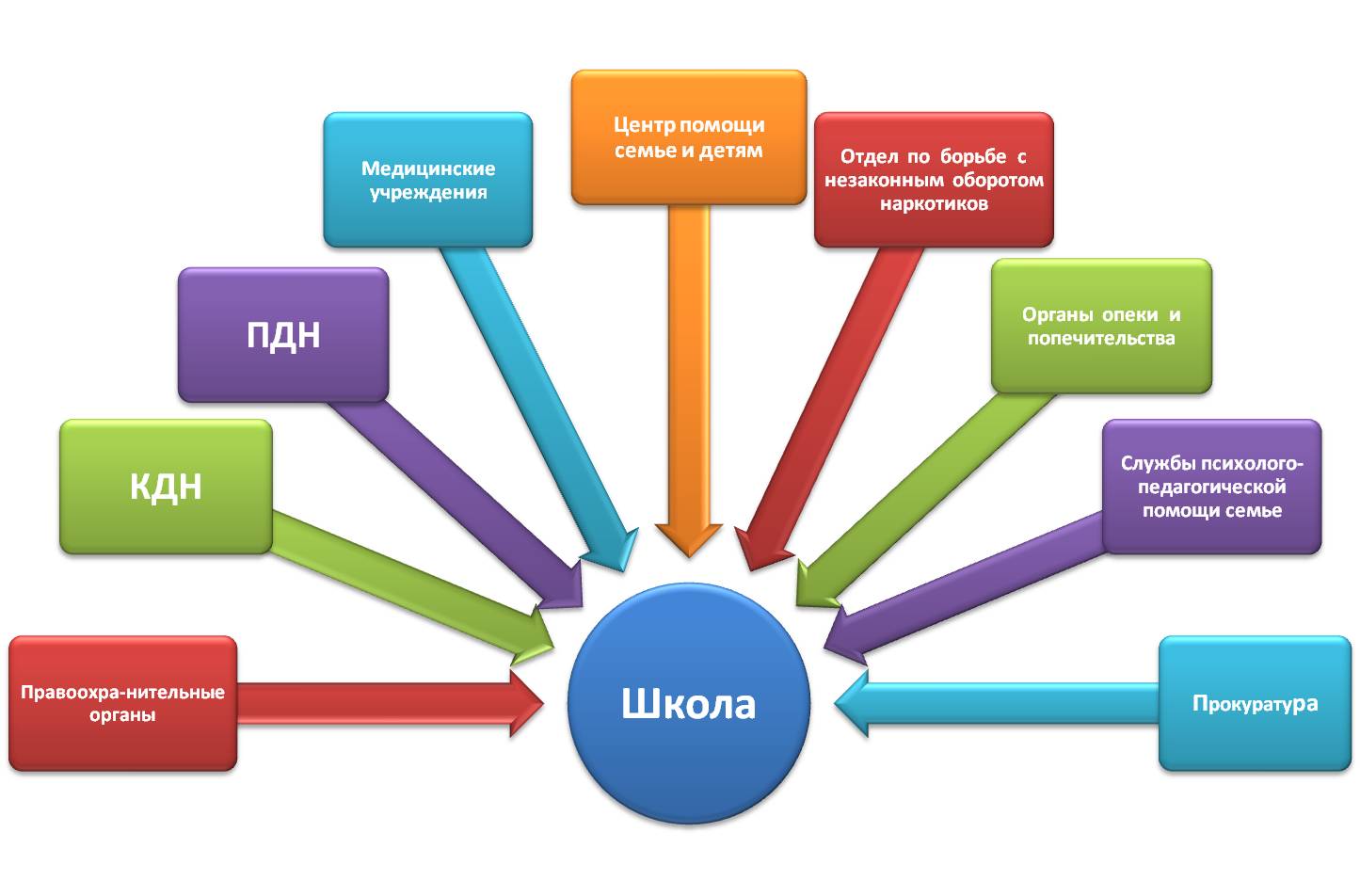 Планы работы ОО по профилактике правонарушений:(рекомендация РОО)- Комплексно-целевая программа профилактики правонарушений  Бузулукского района;- План работы по профилактике правонарушений отдела образования администрации Бузулукского района на т.г.- План воспитательной работы школы, планы работы классных руководителей, планы руководителей  творческих объединений, планы работы педагога-психолога, социального педагога  содержат раздел «Профилактика правонарушений и безнадзорности учащихся»;
- План работы Совета профилактики;- План работы родительского комитета содержит раздел «Профилактика правонарушений и безнадзорности учащихся»;- План работы с семьями и учащимися, находящимися в трудной жизненной ситуации;
- План работы с КДН;
- План работы с ПДН;
- План работы  службы школьной медиации;
- Планы по формированию здорового образа жизни и профилактике наркомании и токсикомании на текущий учебный год;
- План проведения месячника по профилактике безнадзорности и правонарушений школьников;- План работы общественного инспектора по охране прав детства;
- Планы классных руководителей по работе с несовершеннолетними, оказавшимися в трудной жизненной ситуации.Формы работы по профилактике правонарушений .В целях профилактики безнадзорности и правонарушений несовершеннолетних используют разнообразные формы работы:•  выявление семей, находящихся в социально-опасном положении;•  рейды по неблагополучным семьям;•  деятельность Совета профилактики школы;•  организация родительского лектория;•  индивидуальные беседы с  учащимися, родителями;•  работа с документами;•  диагностика;•  индивидуальные и групповые консультации;•  содействие в участии в системе внеучебной деятельности школы;•  работа по профориентации;
• семинары-совещания по проблемам профилактики социального сиротства и семейного неблагополучия;
• родительские собрания («О повышении ответственности родителей за воспитание детей»), общешкольные, собрания с участием членов КДН, сотрудников других органов и учреждений системы профилактики;
•  осуществление патронажного наблюдения;
•  оказание различных видов материальной помощи;
• организация отдыха и оздоровления детей из малообеспеченных семей и семей, находящихся в социально-опасном положении;
•  оказание несовершеннолетним психолого-педагогической помощи;
•  организация занятости и временной трудовой деятельности несовершеннолетних и детей из семей, находящихся в социально опасном положении.